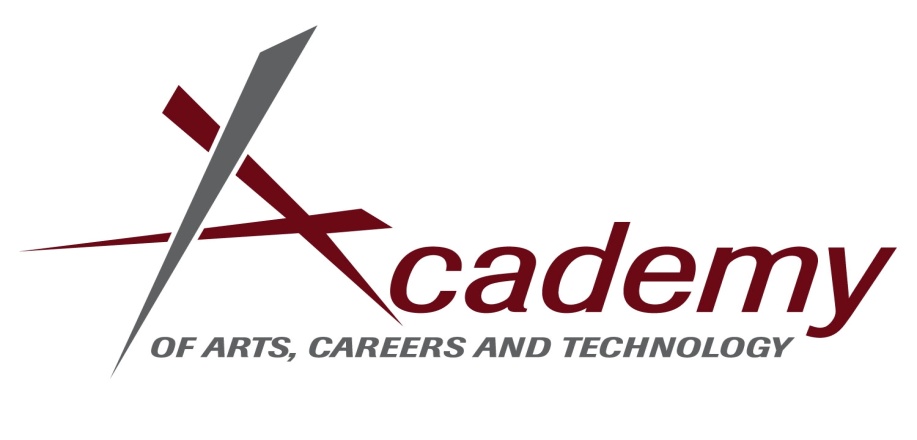 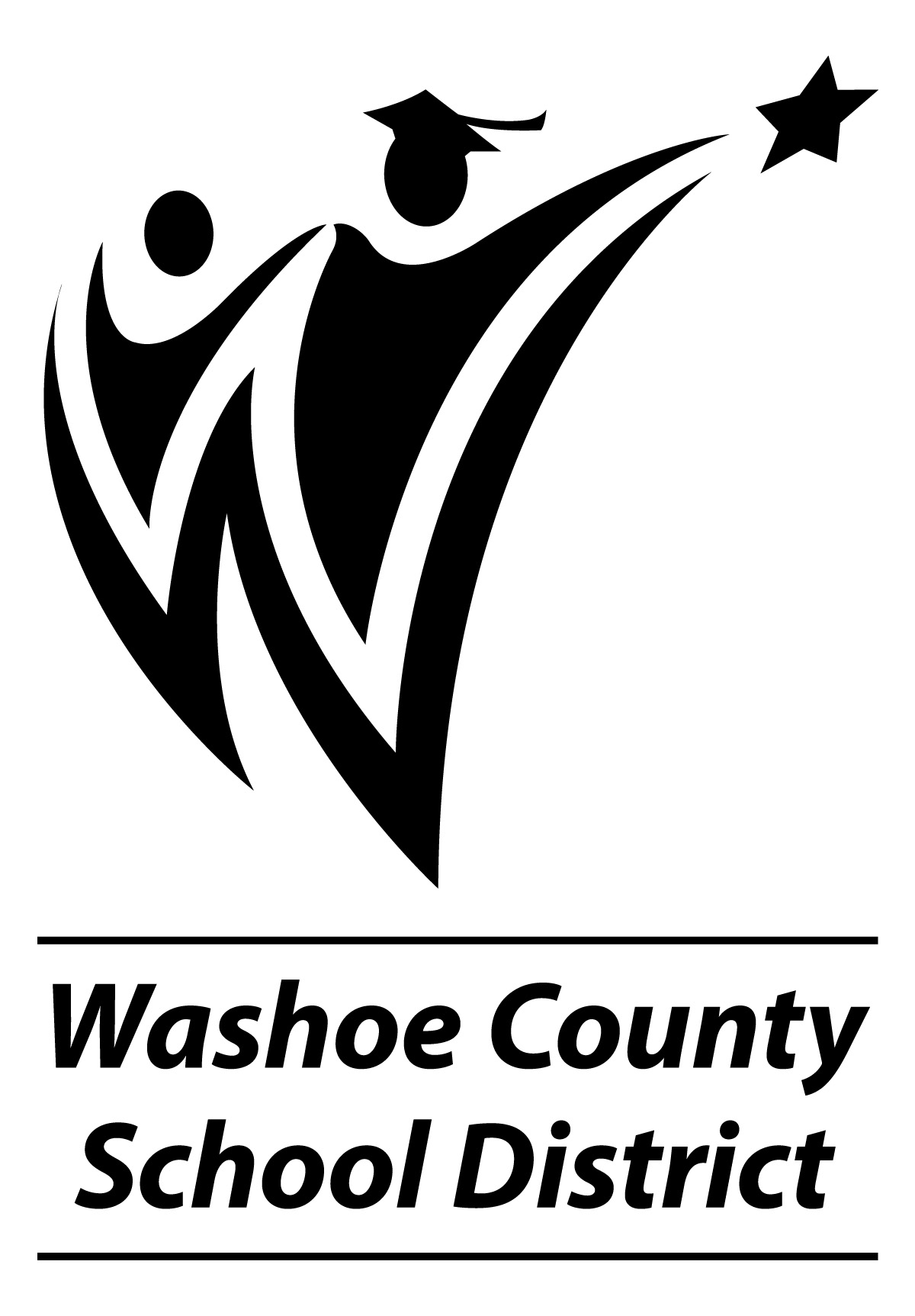 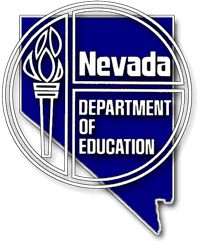 AACT was rated the number one academic school in Nevada according to US News and World Reports 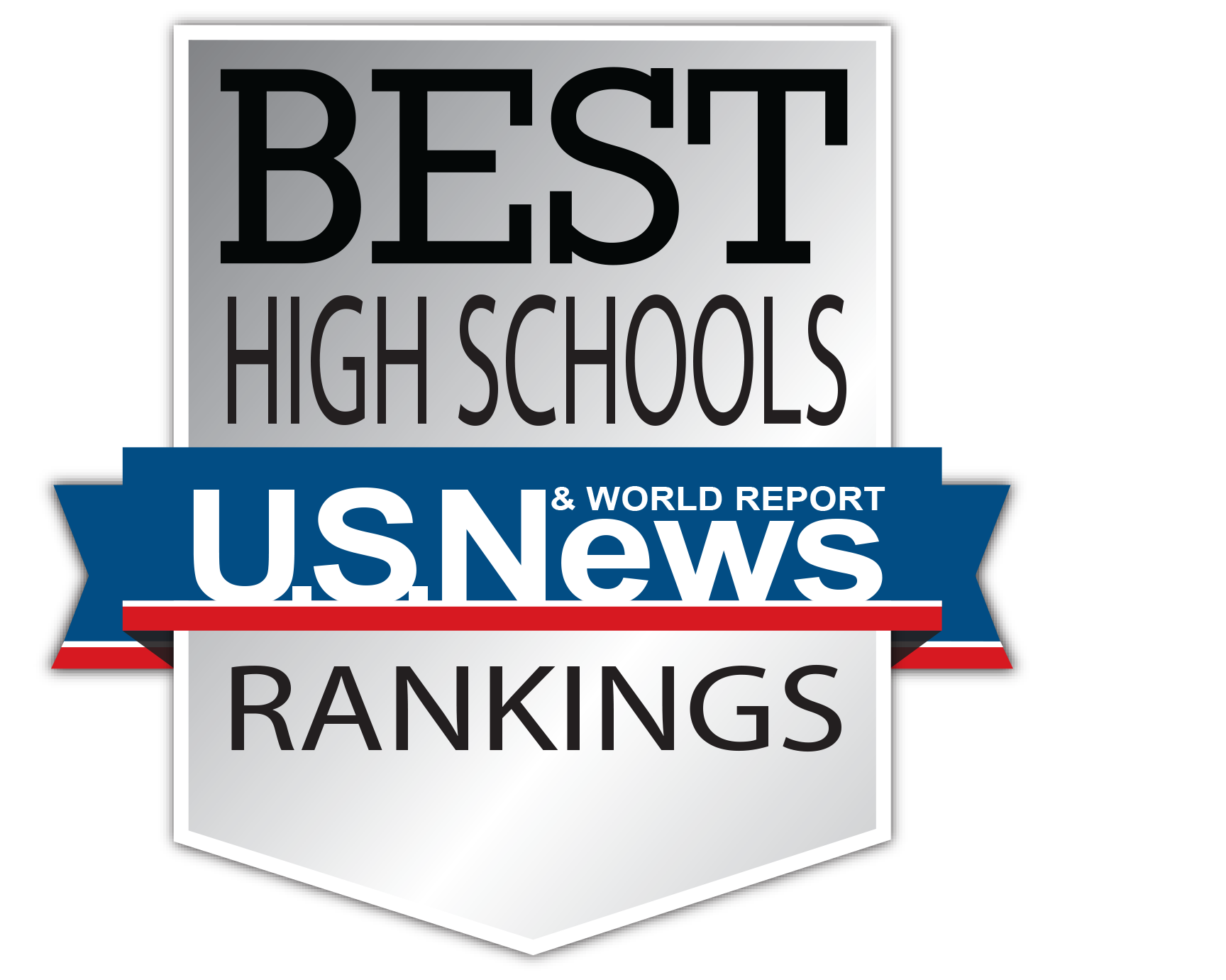 AACT is a FIVE STAR school according to the Nevada School Performance FrameworkThe Academy of Arts, Careers & Technology is a comprehensive WCSD public high school that prepares students for college, career and life.  Through rigorous academic curriculum and applied technical courses, we offer students the opportunity to explore career fields and earn college credit while completing high school diploma requirements.Career Academies for Grades 9 – 12			     WCSD Diplomas AvailableBusiness & Finance				            •  StandardCommunication, Arts & Media			            •  Honors		Culinary & Hospitality				            •  AdvancedEducation: Early Childhood & Elementary	   	            •  Endorsement: Career & Technical Education (CTE)Engineering Medical CareersNatural Resources & Animal Science (NRAS)Criteria for Admission						Application Timeline 2013-14:In the two years prior to admission, student must have:			*Applications available December 3, 2012*GPA:  Min. 2.5 with no Ds/Fs 						*Applications due February 1, 2013*No major behavior and/or few minor behavior events, no suspensions	*Acceptance Letters Mailed March 15*90% attendance, all absence codes included				*At or closely approaching grade level in reading, math and science 		Enrollment Capacity (9th gr.): 150Dual Enrollment, College Credit & Industry CertificationBeginning in the sophomore year:*All students are enrolled in dual credit classes in their CTE program of study.  Students may earn up to 21 credits.*All students have the opportunity to earn industry certifications through their CTE program of study.Transportation							Class Size*Transportation is provided from local high schools to the Academy		*Average:  28 – 34 students per classat the beginning and end of the school day (no door-to-door service).Student Life at the AcademyMotto:  Blazing the Trail to College and Career SuccessMascot:  Trailblazer						School Colors:  Maroon and SilverCareer & Technical Student Organizations (CTSO)All Academy students participate in a (CTSO) affiliated with their career academy.  Through their academy and CTSO, students are eligible for leadership and officer positions, as well as participating in competitions and camps.GreenTeam 							Fall Fest Week & Leadership ConferenceMulticultural Club						Student Talent ShowYearbook							 Senior Sunrise/Sunset Student Government/Leadership					Spring Fling Week and Dodgeball TournamentSCOPE (Student/Community Outreach, Promotion & Education)	FFA/HOSA/SkillsUSA State Conferences	Outdoor Club							NASA Great Moonbuggy RaceNASA Moonbuggy Team						Junior/Senior Prom	Academy Cycles Bike Shop					 Academy Showcase and Dinner Theater ProStart (Culinary)	 Senior Legacy Week & Salute to Service   CelebrationStudent Athletic ParticipationAll Academy students have the ability to participate in sports at their zoned high school.  Transportation is the responsibility of the parent/student.  Currently, approximately 15% of our students participate in football, basketball, soccer, track, cross country, cheerleading , swimming, and baseball at their zoned high school.Service LearningThe Academy is committed to connecting students to the community and helping them recognize and embrace their leadership capacity and civic responsibility.  All students participate in meaningful service experiences throughout high school, culminating in a capstone project that addresses a community need utilizing their academic/skills knowledge.GradeAcademic ClassType of ServiceHours/Sem9Biology:  Understanding the nature of communities and their interdependenceIndividual Volunteerism orCommunity Service610World History:  Identifying needs of different communities and the worldIndividual Community Service1011U.S. History:  Working with community members to respond to identified needsSmall Group Service Learning2012English:  Taking an active role, using personal skills and abilities, to make a differenceCapstone Learning Project30